GREENWICH HOSPITAL ROYAL NAVY & ROYAL MARINES Application form 2021-22SEAFARING BACKGROUND FOR OFFICE USE ONLYGreenwich Hospital Privacy NoticeIntroduction Greenwich Hospital is a data controller under GDPR and is responsible for determining what data is collected and how it is used.  For the purposes of this bursary assessment, the data controller’s representative is John Gamp, who is based at 1 Farringdon Street London EC4M 7LG. Data Protection enquiries should be addressed to Greenwich Hospital’s Governance and Compliance Manager who is based at 1 Farringdon Street London EC4M 7LG. Emails should sent to enquiries@grenhosp.org.uk. Data Collection We need to know the data requested on this form in order to assess your eligibility for a bursary for tertiary education. If you do not provide this information we will be unable to carry out an assessment or award you a bursary.  We will not collect any personal data from you that we do not need in order to provide and administer your bursary application. Use of DataAll the personal data we hold about you will be processed by our staff in the United Kingdom.  Please be aware that your information is stored securely on a cloud-based system, with servers based within the United Kingdom and in hard copy kept securely at properties owned by Greenwich Hospital within the UK. We will take all reasonable steps to ensure that your personal data is processed securely and more information on this can be found in our Data Protection Policy on our website.How long we keep your dataWe will generally keep your personal data both in paper and electronic form for a minimum of six years after your bursary has finished. After this time it will be destroyed unless your family receives any other support from Greenwich Hospital.  Who we may share your data with:Charities that may be able to offer you assistance with your consentGovernment agencies if requested for a legal reasonGreenwich Hospital’s IT providers and consultants.What are your rightsIf at any point you believe the information we process on you is incorrect you can request to see this information and even have it corrected or deleted.  If you wish to raise a complaint on how we handled your personal data you can contact our Governance and Compliance Manager who will investigate the matter.  If you are not satisfied with our response or believe we are processing your personal data not in accordance with the law you can complain to the Information Commissioner’s Office (ICO).209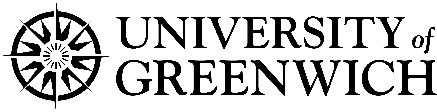                Gate House, 1 Farringdon Street  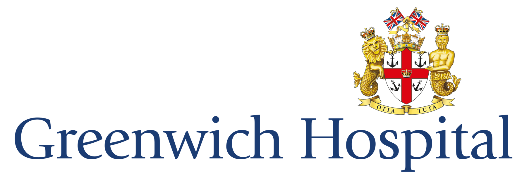            London, EC4M 7LG           Telephone: 020 7396 0140/141	 Email:bursaries@grenhosp.org.ukPatron: HRH The Duke of York, KGName of Applicant /Student                                                         Year of Study	Course of StudyInstitutionPlease state the seafarer’s relationship to the student:           Parent            SelfFull Name of Seafarer Rank and Official Number Service in Royal Navy / Royal Marines                                                                                                                                                                                                                     Dates of Service                                                                 If applicable: Date of death COPIES OF THE FOLLOWING DOCUMENTS SHOULD BE ENCLOSED:Serving or retired non – commissioned ranks in RN or RM should supply their Service Certificate.Serving RN or RM officers should supply a letter from their personnel section stating length of service.Retired RN or RM officers should supply retirement documentation showing length of service.A Copy of your university transcript STATEMENT OF NEEDPlease specify why you need an educational bursary and how, if awarded, this will benefit your studies. Please include any special circumstances (other than finance) such as: serious family illness or disability, relationship breakdown, domestic difficulties which we should take into consideration when awarding the bursary.All additional sheets attached to this Statement of Need must contain the words “This is a truthful statement of my/our circumstances and charitable need.”  It must be signed by all parties concerned.STATEMENT OF NEEDPlease specify why you need an educational bursary and how, if awarded, this will benefit your studies. Please include any special circumstances (other than finance) such as: serious family illness or disability, relationship breakdown, domestic difficulties which we should take into consideration when awarding the bursary.All additional sheets attached to this Statement of Need must contain the words “This is a truthful statement of my/our circumstances and charitable need.”  It must be signed by all parties concerned.Student Support – Level of Household Income                                                                        Student Academic InformationStudent’s ID NumberSeafarer’s Bursary Awarded -  DetailsSeafarer’s Bursary Declined  -  Reasons